3年7萬職業訓練課程報名步驟教學點選在職訓練網 (https://ojt.wda.gov.tw/ )點選課程查詢報名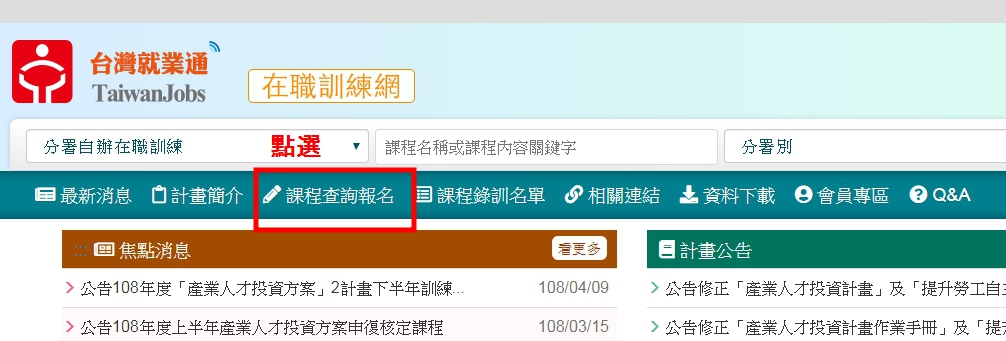 點選課程查詢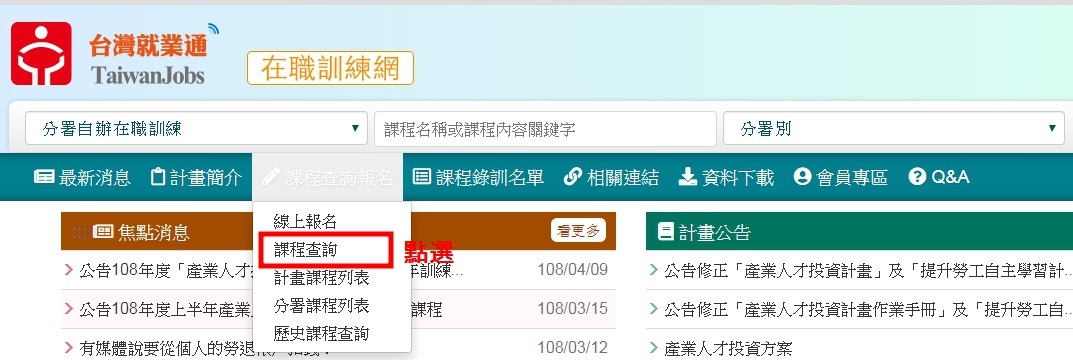 a.點選{產業人才投資方案}  b.輸入課程代碼(工會DM課程名稱下方有)  c.最下方按送出※其他欄位全部不需要填寫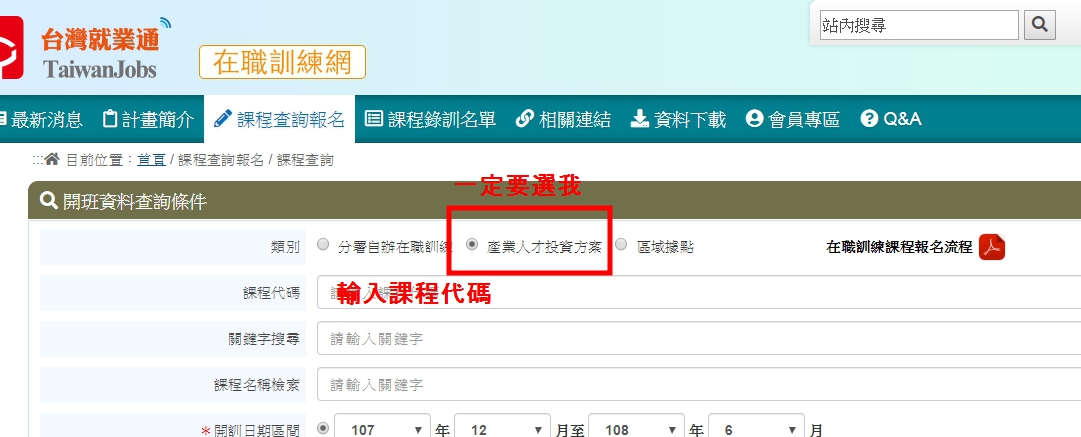 點選課程名稱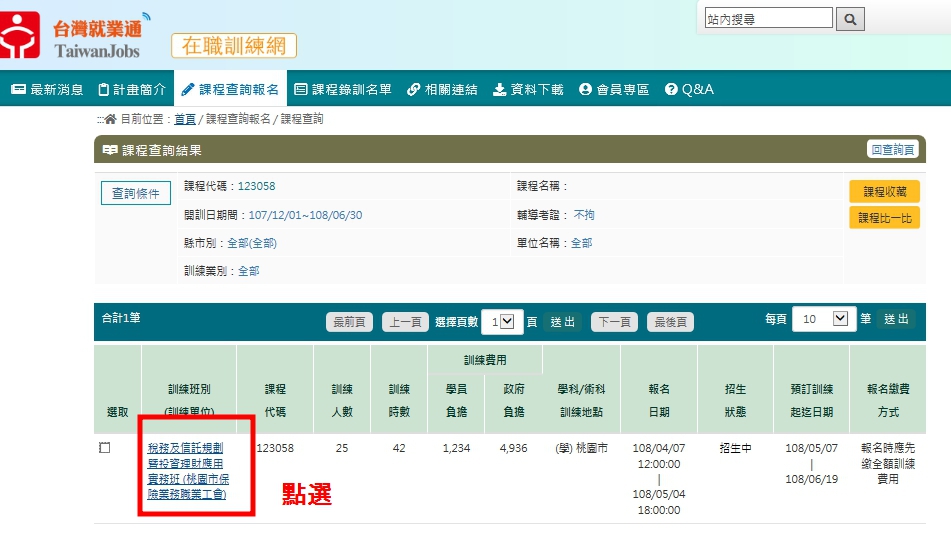 點選我要報名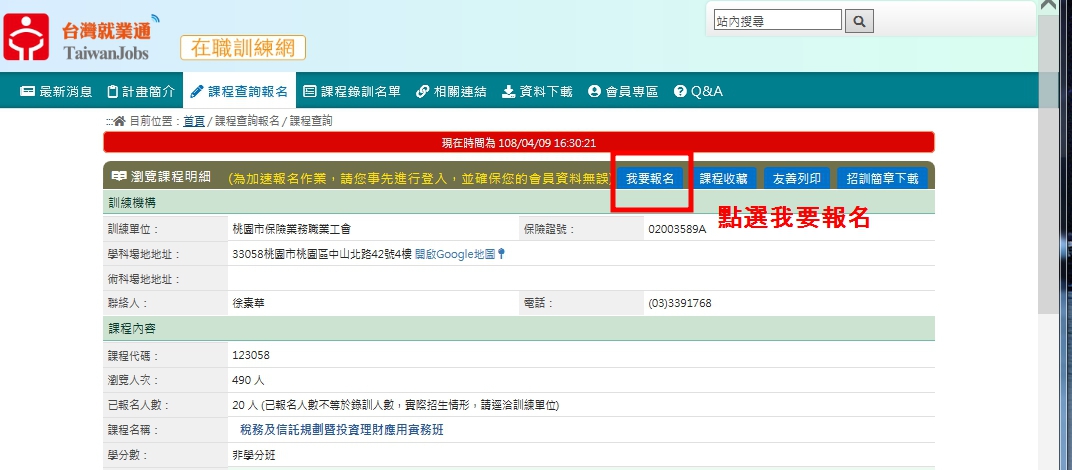 帶出課程專屬畫面按報名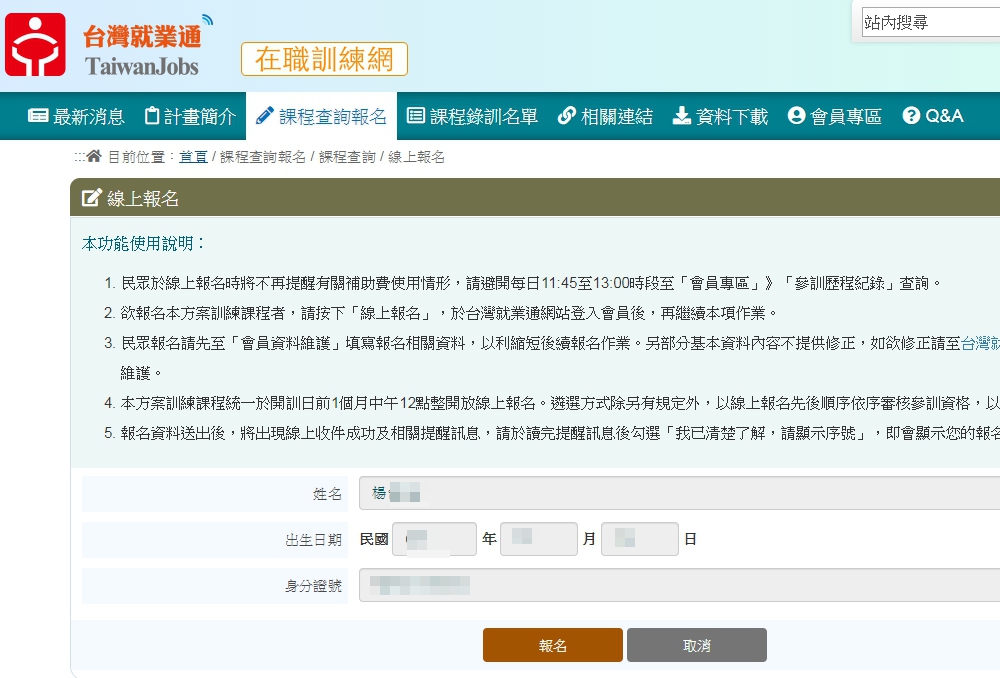 填寫個人基本資料後送出※如有未填寫完整資料視窗會跳出提醒檢核訊息請一律填寫完成有打※為必填欄位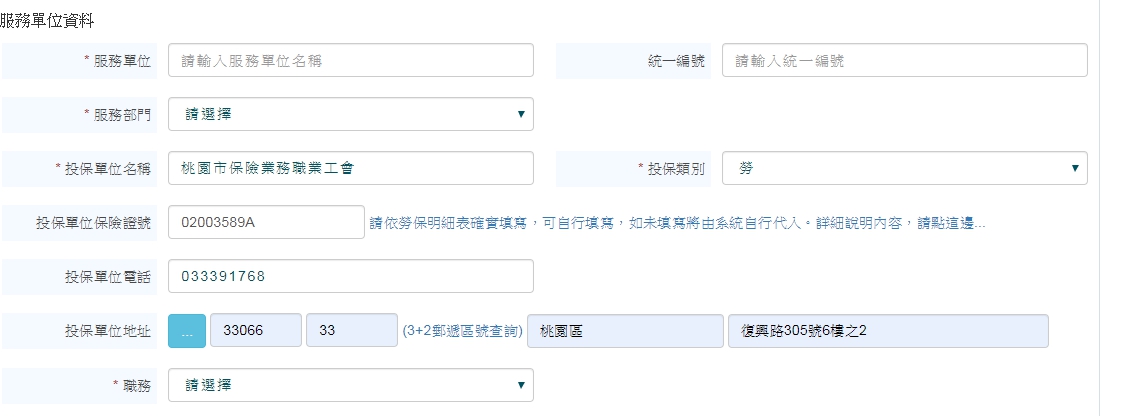 